Wednesday June 10th 20203rd Class Ms HughesFor additional support see https://padlet.com/thirdclassmshughes/7nelhuv6lglw4ti6English (My Read at Home and Get Set are available online see webpage)My Spelling Workbook  pg 68 Unit 17 Today’s spellings: Italy-knife (LCWC) Write spelling 3 times.Write 4 sentences with each spelling word.Answer Q7 Word Ghost pg 68 My Spelling WorkbookAnswer Q8 Compound Words pg 68 My Spelling WorkbookWork on Intercultural project if not yet completedMy Read at home- Read the next page & answer questions orally.Library Book- Read your library book or listen to a story on www.storylineonline.net/library/ or Elevenses with David WalliamsMaths (Planet Maths available online see webpage)Mental Maths Book- Week 35 pg 89 complete WednesdayWarm Up- Word Problem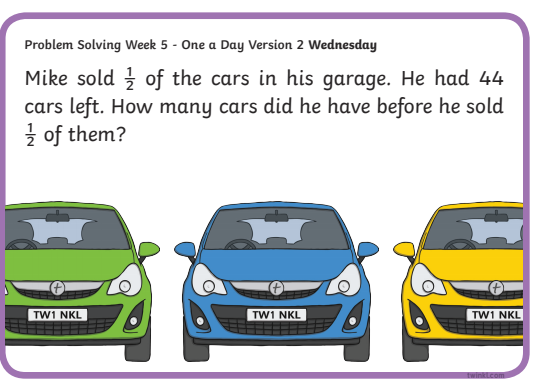 Planet Maths- Topic 27: Time 2 pg 164 Read dates from calendars and express weeks as days and vice versa.Access Folens online and try the activity to change minutes to hours and minuteshttps://content.folensonline.ie/programmes/PlanetMaths/PM3/resources/activities/pm_3c_163/index.html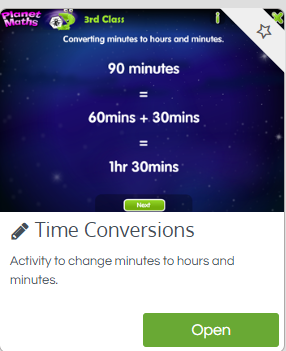 Answer QA 1-9 pg 164Optional answer QA 10GaeilgeTéama: Caitheamh Aimsire (Past Times) Déan 10 as 10  https://rtejr.rte.ie/10at10/ as gaeilgeFéach ar na dathanna agus léigh. Look at the colours and read.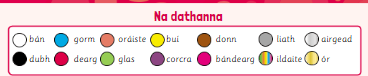 Abair Liom  D1-5 lch 160Cad a bhí ar gach duine? What was everyone wearing?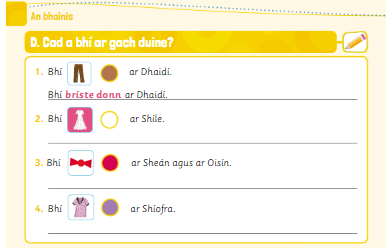 ReligionLog in to ‘Grow in Love’ https://www.growinlove.ie/en/ and access the 3rd class materials. Email: trial@growinlove.ie   Password: growinlove    Select Third Class. Click into Seasonal/Additional LessonsCheck back or look at an additional lesson of your choiceRead the pages in your book and chat about it.Well-beingGet Creative. Use your imagination to invent new creatures. Complete the journal activity page 12.Choose a Well-being activity from padlet that you haven’t yet doneIntercultural ProjectWork on country project if not completed.Optional ChoiceboardChoose a different activity to do each day.